Практическая работа №1«Электронные таблицы. Табличный процессор EXCEL» Электронная таблица – это инструмент для табличных расчетов. Программы, позволяющие работать пользователю с электронными таблицами, называются табличными процессорами. Табличные процессоры входят в состав прикладного программного обеспечения общего назначения на ПК.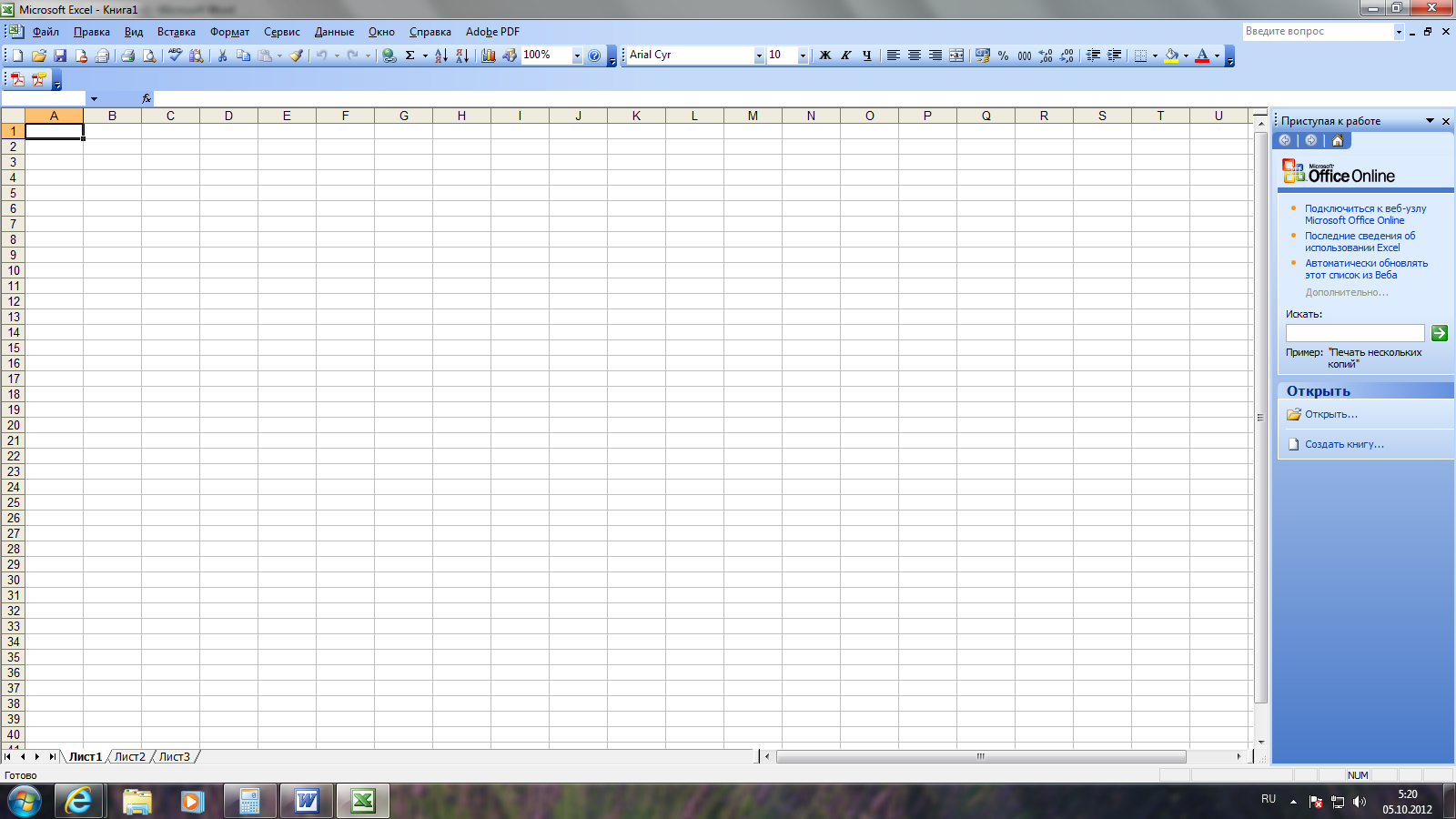 Электронная таблица состоит из прямоугольных клеток – ячеек. Горизонтальные ряды клеток образуют строки, вертикальные – столбцы. Каждая ячейка имеет свое имя, составленное из имени столбца и номера строки. Примеры имен ячеек: А1, В5….В ячейки электронной таблицы может быть внесена следующая информация:Текст (ячейки А1, В1, С1);Число (ячейки А2, В2)Формула (ячейка С2). 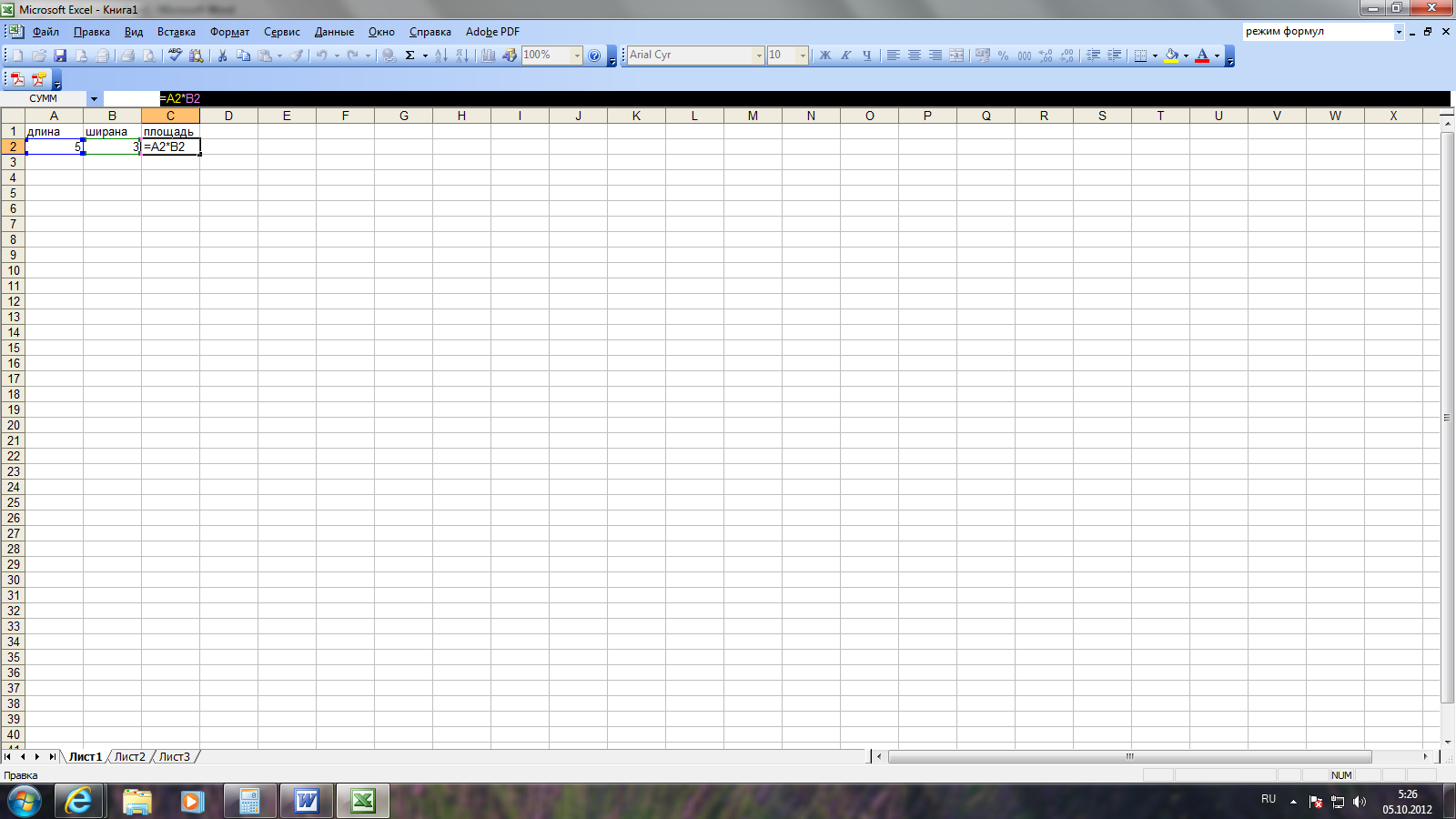 Основное Свойство электронной таблицы: изменение числового значения в ячейке приводит к мгновенному пересчету формул, содержащих имя этой ячейки.Правила записи формул:формулы содержат числа, имена ячеек, знаки операций, круглые скобки, имена функций;арифметические операции и их знаки +, -, *, /, ^(возведение в степень);формула пишется в строку, символы последовательно выстраиваются друг за другом, проставляются все знаки операций, используются круглые скобки;учитывать последовательность выполнения арифметических действий.Задание №1.Записать математические выражения в виде формул для ЭТ. Переменные располагаются так: х – А1, у – В1, z – С1.Пример: Формула 2х+3,5у2 в ЭТ будет иметь вид: =2*А1+3.5*В1*В1 или =2*А1+3.5*В1^2.1) , 2) , 3) .Задание №2.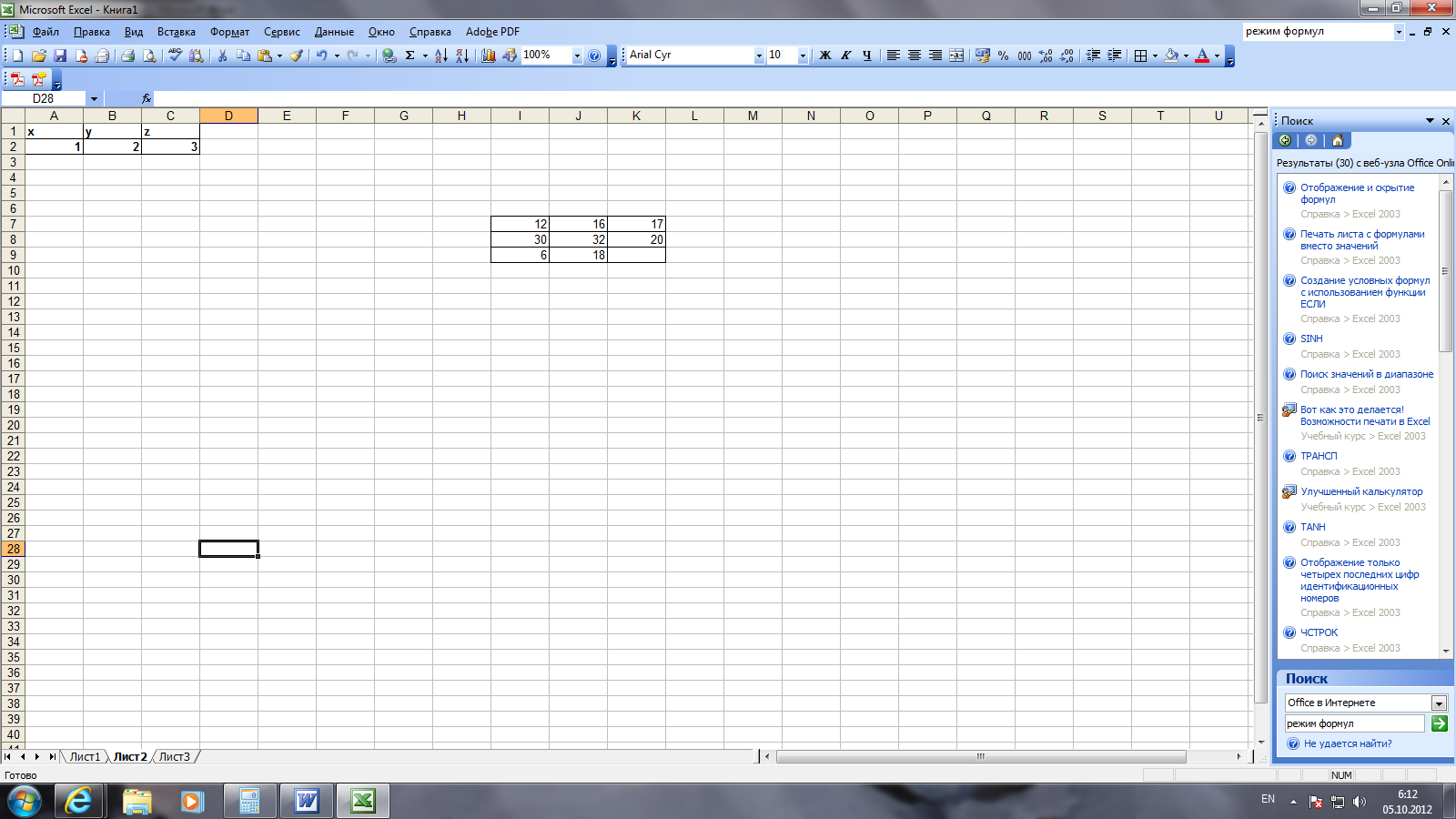 Сформировать следующий фрагмент ЭТ. В ячейки А1, В1, С1 записаны имена переменных, а в ячейки А2, В2, С2 соответствующие им значения.В ячейки А3, В3, С3, D3, E3, F3, G3, H3, I3 записать математические выражения в виде формул для ЭТ. В ячейках А3, В3, С3, D3, E3, F3, G3, H3, I3 появятся значения этих математических выражений при заданных значениях x,y,z. Эти значения замените буквой русского алфавита, из полученных букв составьте слово.; ; ; ;; ; ; ; .Замените значения для x,y,z на любые другие. Посмотрите, что произошло в ячейках А3, В3, С3, D3, E3, F3, G3, H3, I3.Самостоятельная работа. ВАРИАНТ 1Значения x и y хранятся в ячейках А1 и В1. Записать математическое выражение в виде формулы для ЭТ. Самостоятельная работа. ВАРИАНТ 21. Значения x и y хранятся в ячейках А1 и В1. Записать математическое выражение в виде формулы для ЭТ.Самостоятельная работа. ВАРИАНТ 31. Значения x и y хранятся в ячейках А1 и В1. Записать математическое выражение в виде формулы для ЭТ.Самостоятельная работа. ВАРИАНТ 41. Значения x и y хранятся в ячейках А1 и В1. Записать математическое выражение в виде формулы для ЭТ.Самостоятельная работа. ВАРИАНТ 51. Значения x и y хранятся в ячейках А1 и В1. Записать математическое выражение в виде формулы для ЭТ.Самостоятельная работа. ВАРИАНТ 61. Значения x и y хранятся в ячейках А1 и В1. Записать математическое выражение в виде формулы для ЭТ.